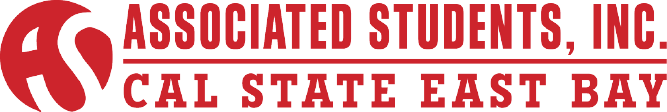 ASI Internal Affairs Meeting AgendaHendrix Erhahon, Vice President of Internal Affairs/ChairJaneesha Jones, Vice Chair12:00 P.M. to 1:00 P.M.Friday, March 13, 2015ASI BOD Room, 2nd Floor, New UU Building Conferencing Instructions:Dial in the access telephone number 888-935-1819Enter participant pass code 5084625 followed by # signCALL TO ORDERROLL CALLACTION ITEM - Approval of the AgendaACTION ITEM - Approval of the February 27, 2015 MinutesPUBLIC COMMENT - Public Comment is intended as a time for any member of the public to address the committee on any issues affecting ASI and/or the California State University, East Bay.
VI. ACTION ITEM — ASI Monthly Newsletter-ChairVII. ACTION ITEM — ASI CLASS Committee- Senator CLASS and Bryan ValdovinosVIII. INFORMATION ITEM — Election Committee Codes-Vice ChairIX. DISCUSSION ITEM — Election Committee Packet-ChairX. INFORMATION ITEM--- ASI By-laws Referendum/Assignments-ChairXI. ROUNDTABLE REMARKSXII. ADJOURNMENT